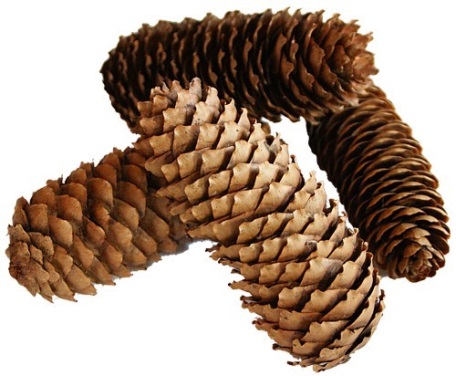 TANNENZAPFEN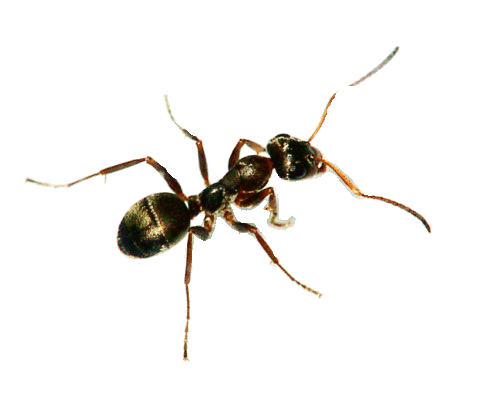 AMEISE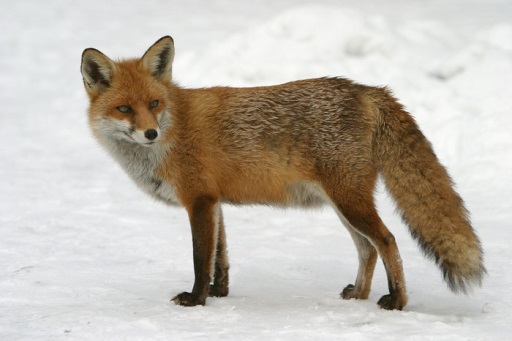 FUCHS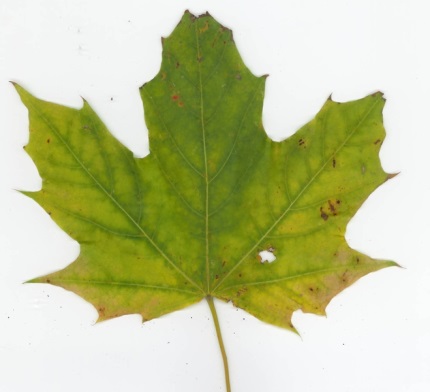 AHORN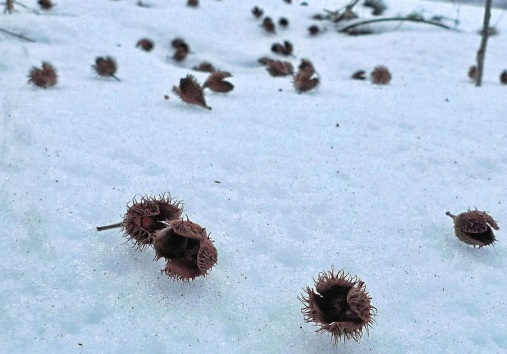 BUCHNÜSSE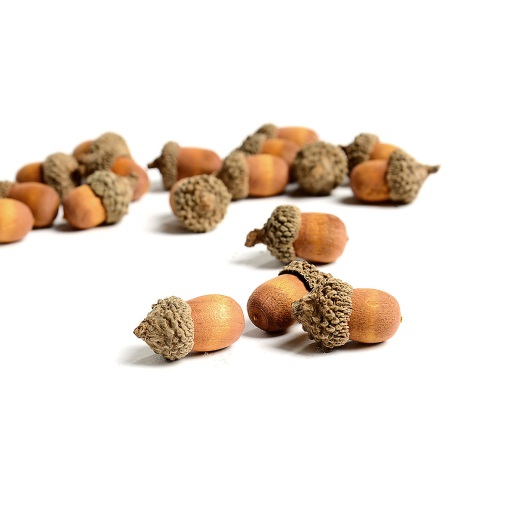 EICHELN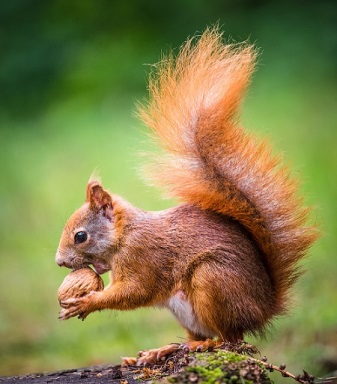 EICHHÖRNCHEN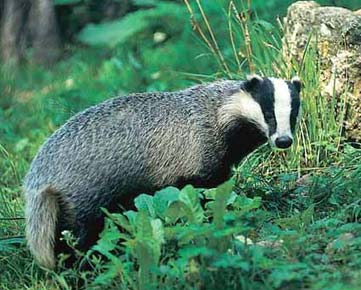 DACHS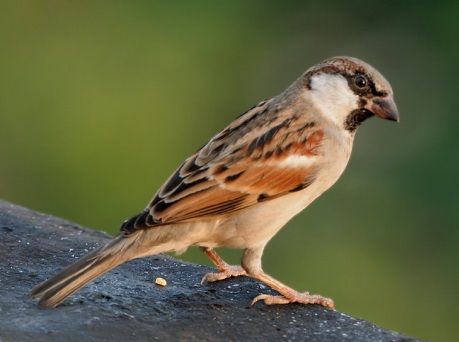 VOGEL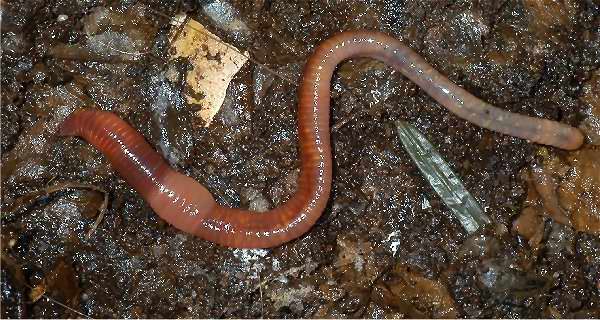 WURM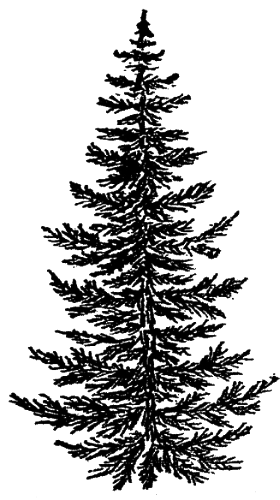 TANNE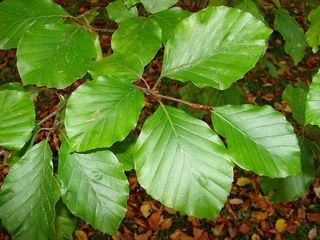 BUCHE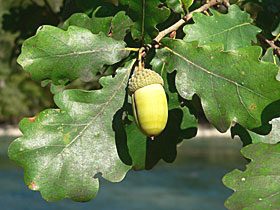 EICHE